NAME: ____________________________LISTENING TEST 3 – FULL SCRIPT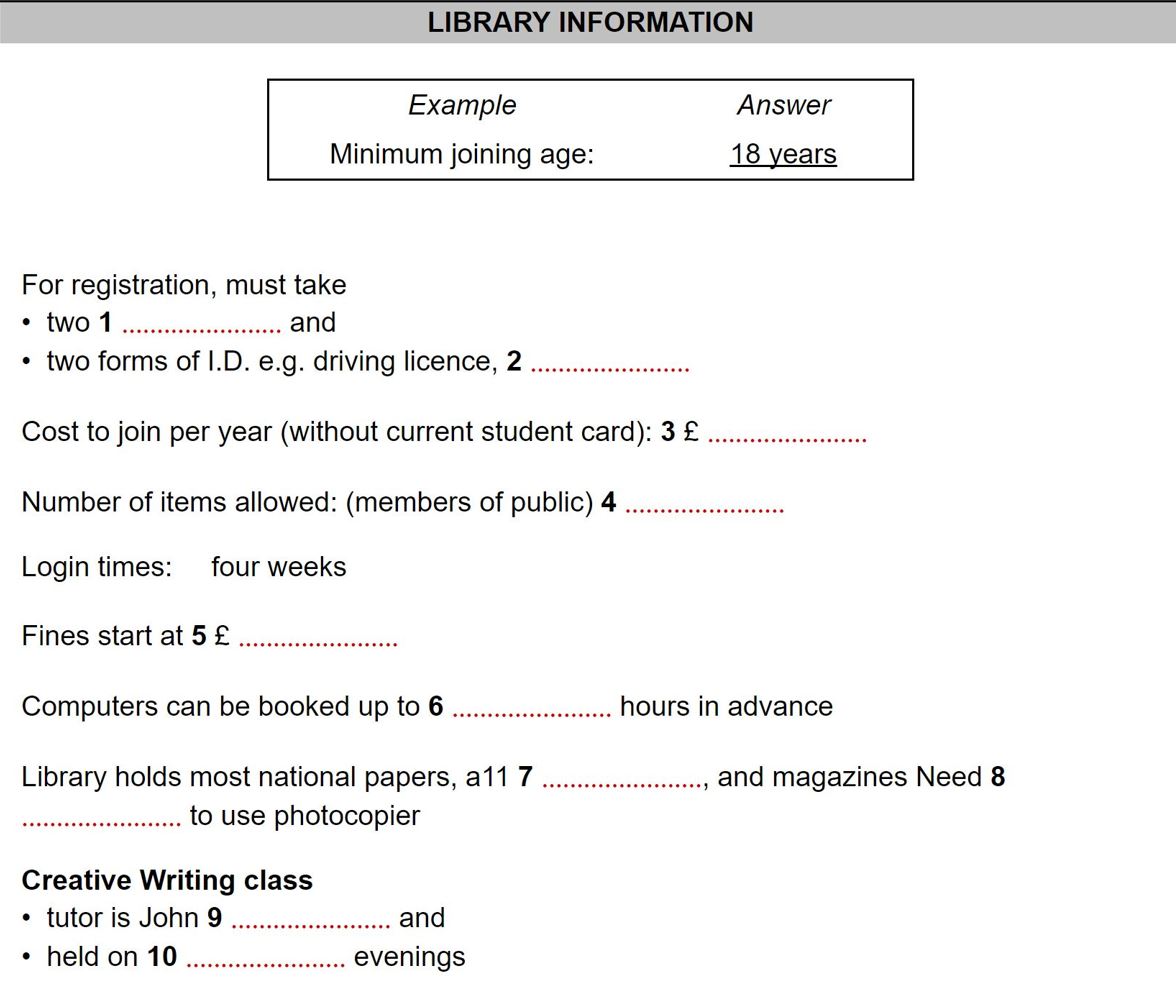 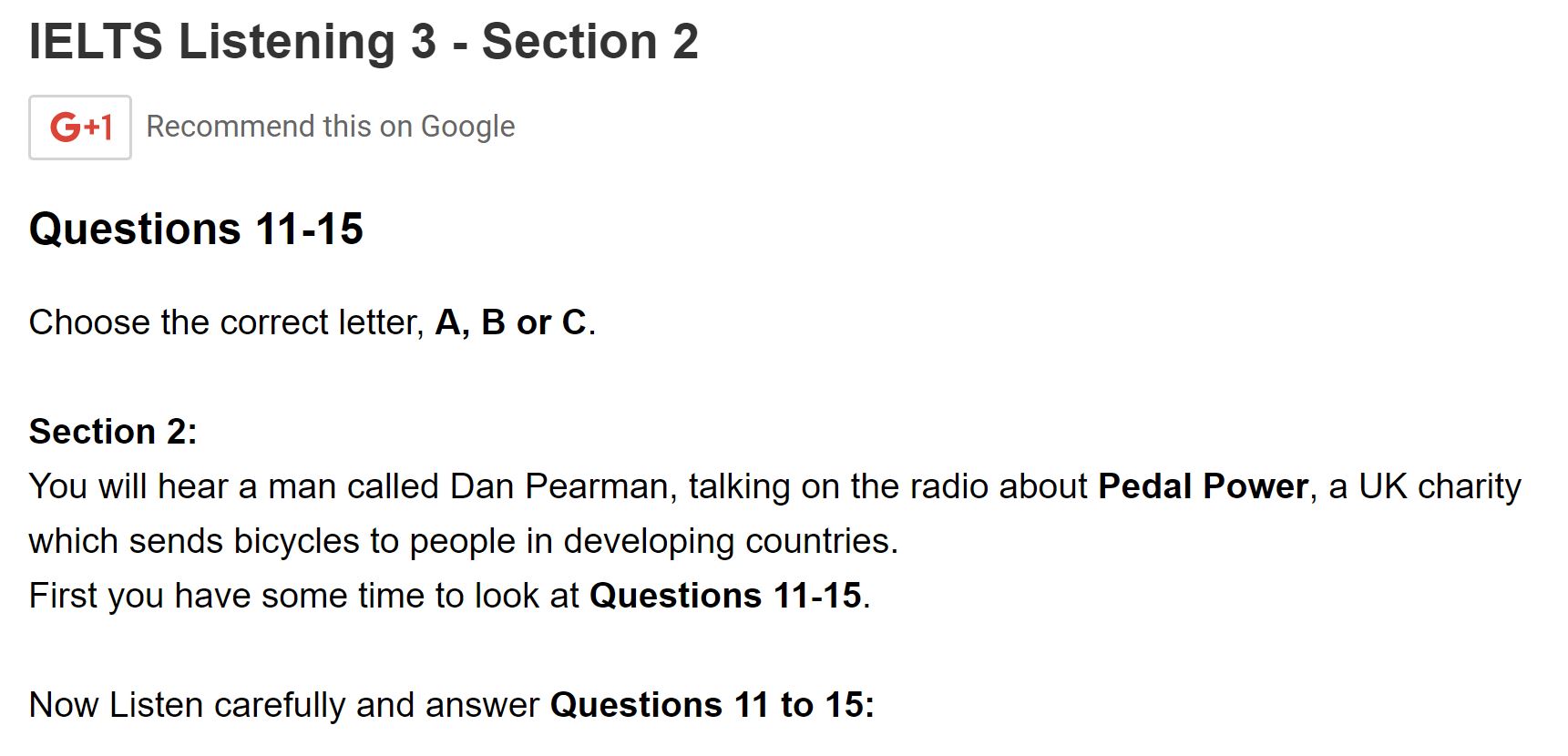 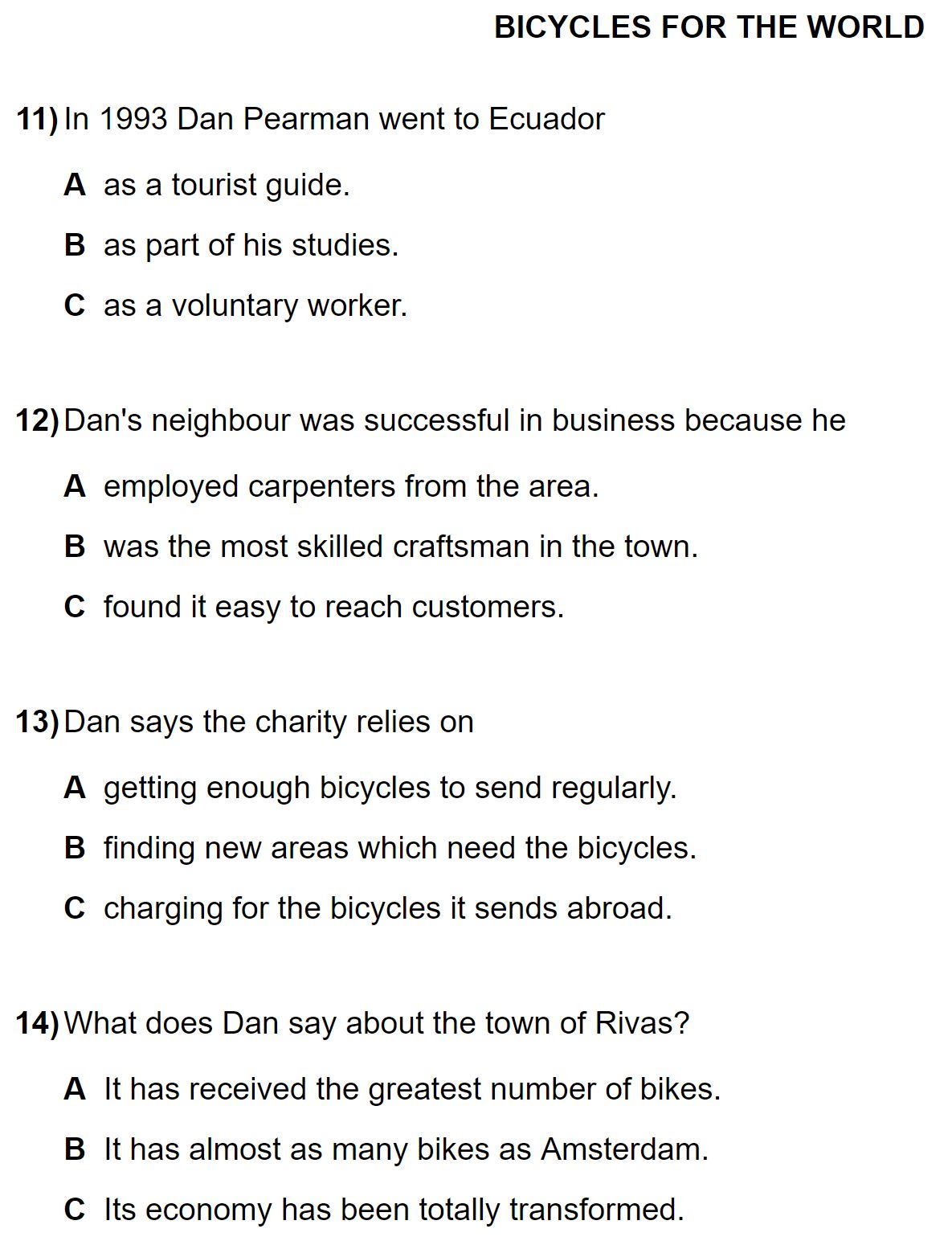 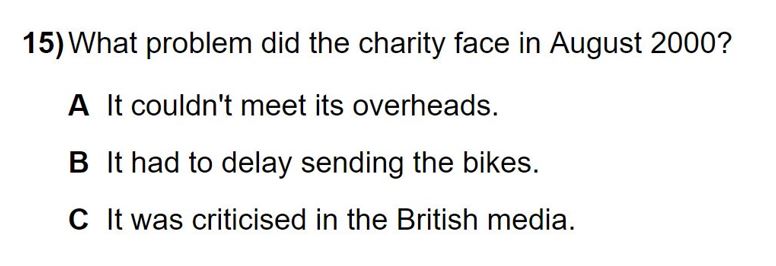 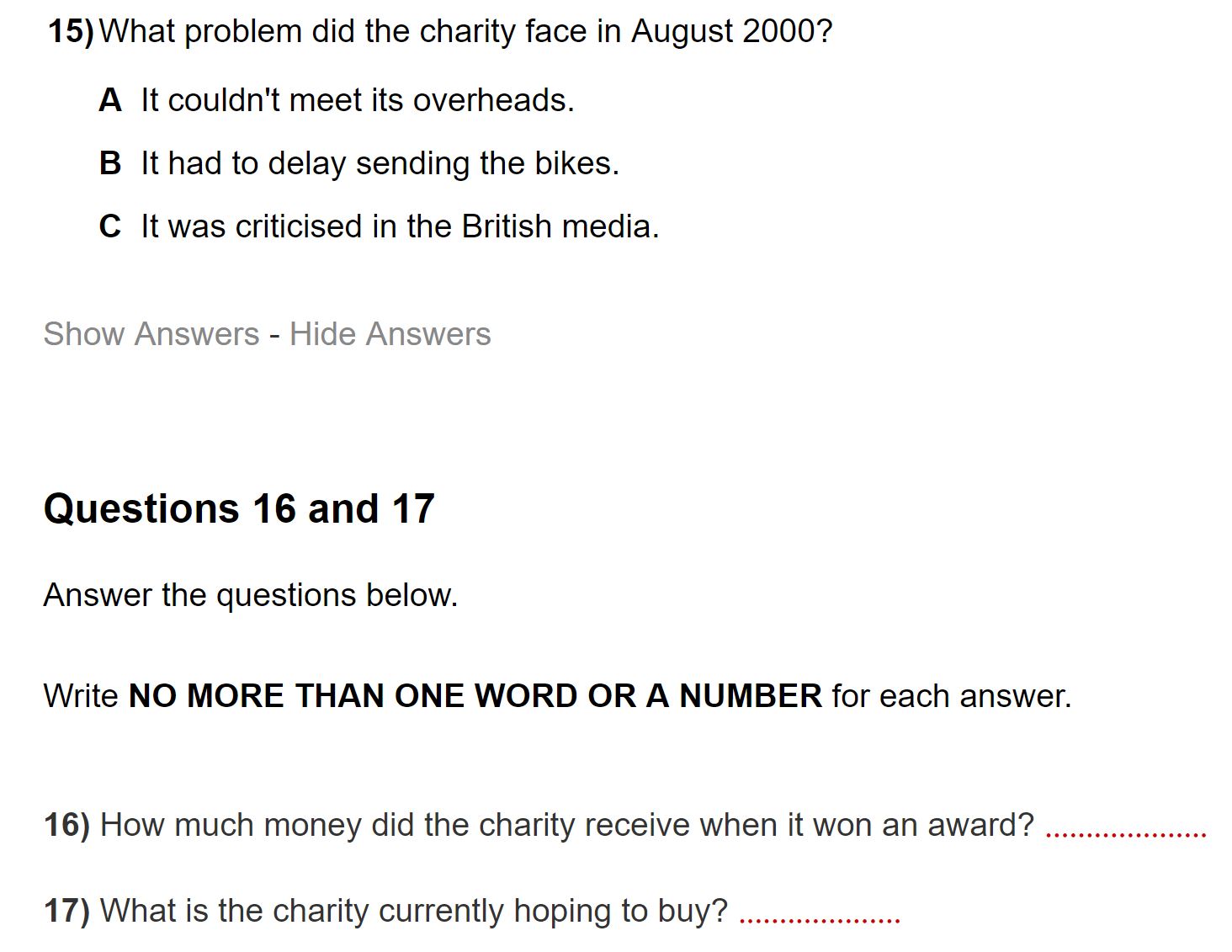 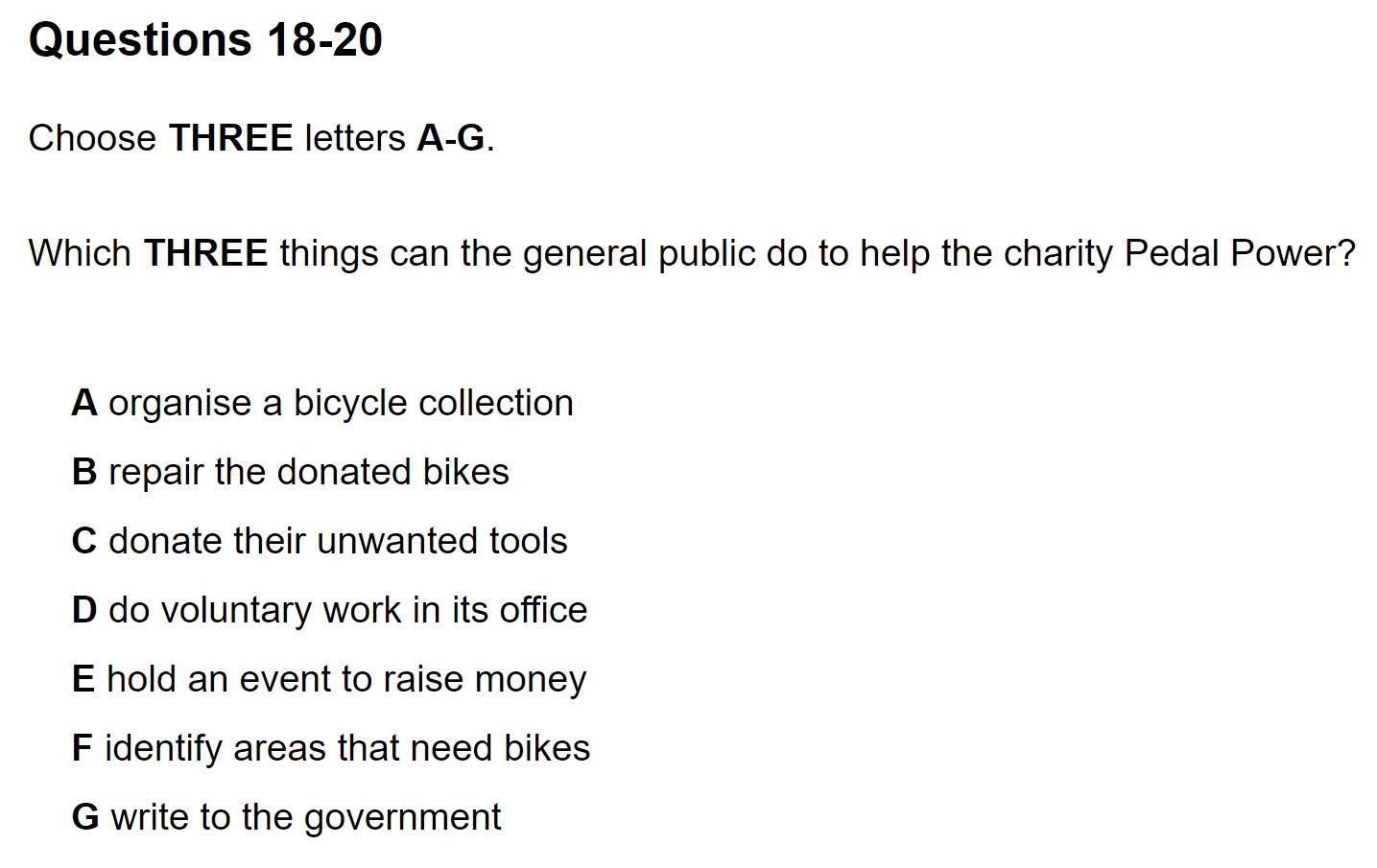 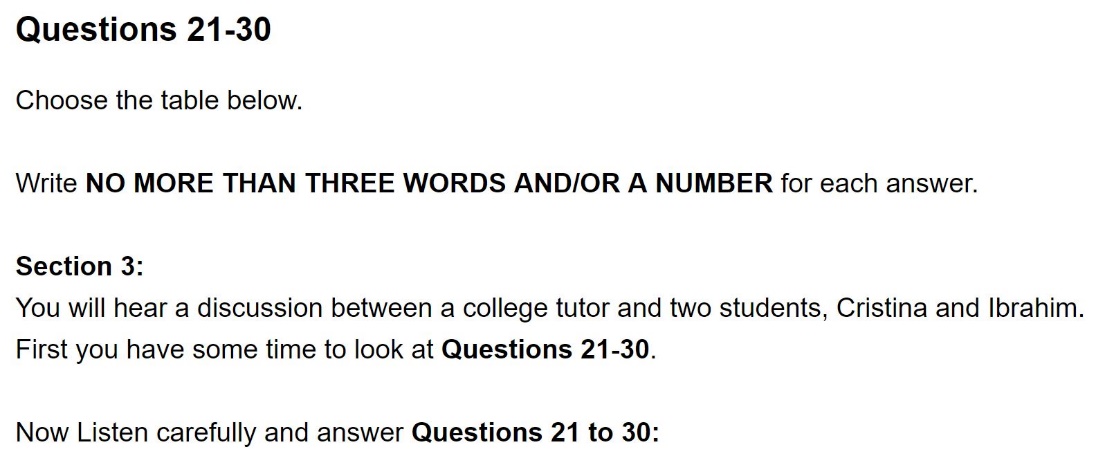 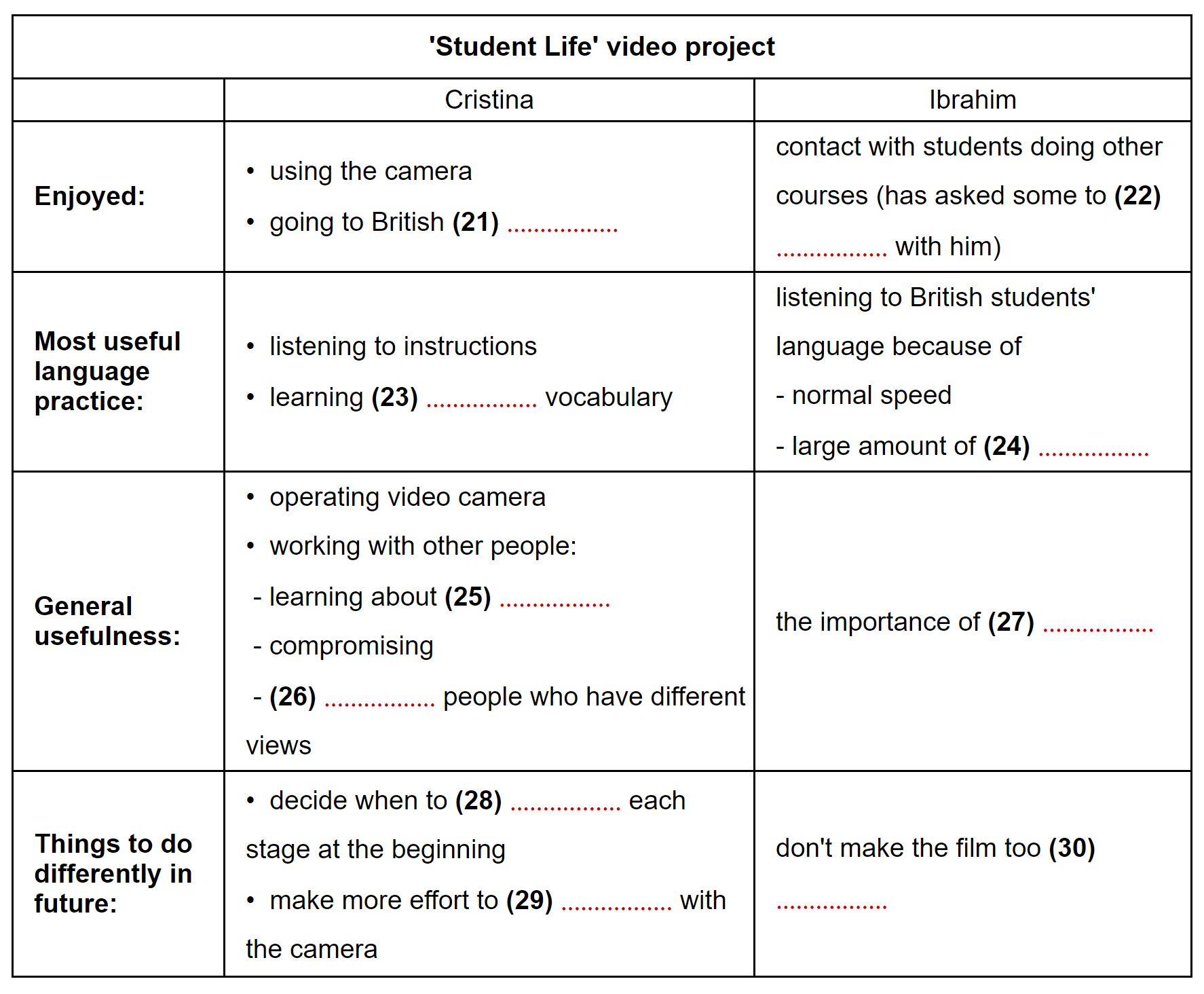 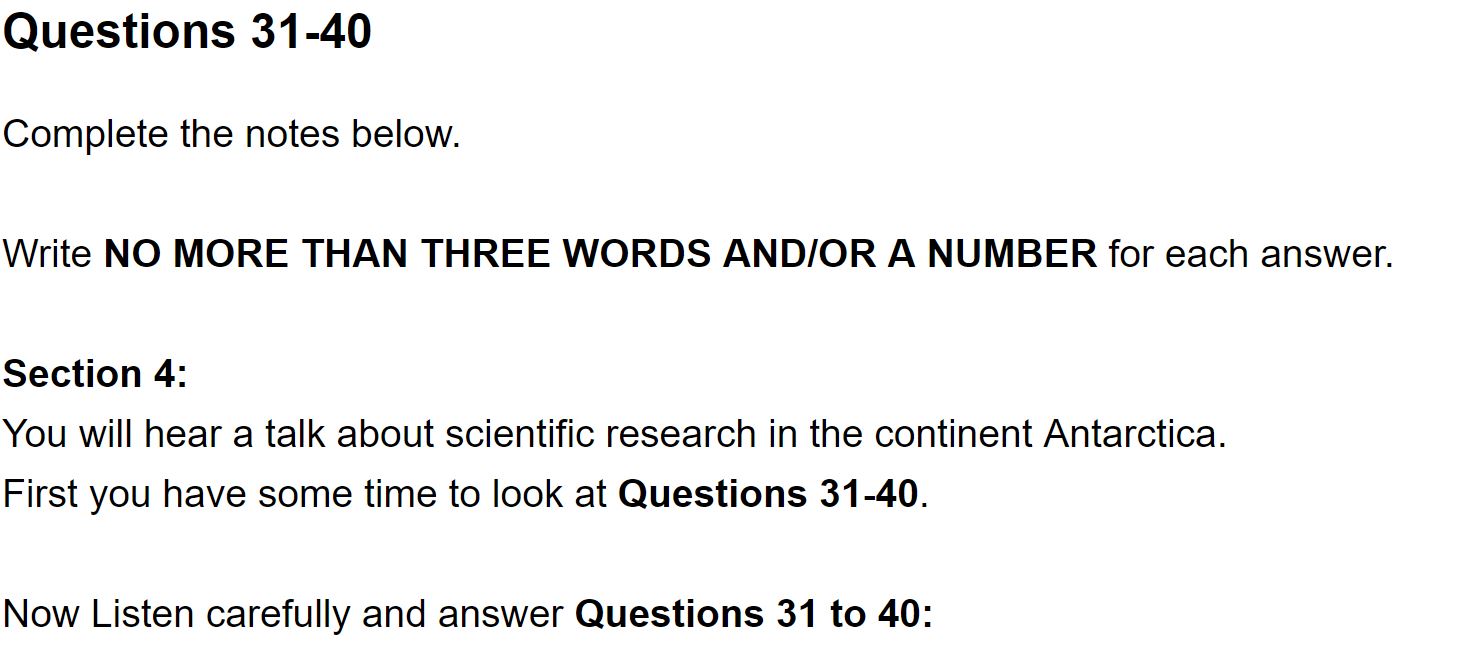 